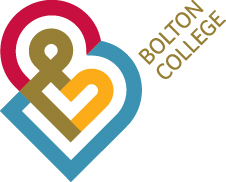 Higher Level 4/5 Closing or Suspending a Programme Form 2023-24Print name of proposer of course closure or suspension. (Must be Head of Area):This form should be sent to Director of Curriculum and Quality and HE Academic Quality Leader.This form is to be completed for any Higher Level 4/5 course that is to be closed or suspended. All sections should be completed. A signed copy of the form should be forwarded to the Director of Curriculum and Quality and the HE Academic Quality Leader. 1. Title of Course: 2. Awarding Organisation, please state: 3. Course Codes for all modes applying for closure:5. Mode(s) of Study it is proposed to close e.g. part time evening:6. Mode(s) of Study (if any) remaining: 7. Last academic year there is to be a first year intake:8. Last academic year it is estimated that there will be any continuing students on the course:9. Provide details of plans and timeline for any continuing students:10. If there are current applicants, please detail what arrangements will be made to advise them of alternative courses and timeline:11. Reasons for closure or suspension of the Programme: